TÍTULO VDEL CÓDIGO DEONTOLÓGICO O CÓDIGO DE ÉTICA PARA EL EJERCICIO DE  ARCHIVÍSTICACAPÍTULO IDe los principios generales del Código de Ética para el ejercicio de la profesión de ArchivísticaArtículo 11. De los principios generales. El ejercicio profesional de la archivística debe ser guiada por criterios, conceptos y elevados fines de responsabilidad, que propendan a enaltecer la profesión, por lo tanto los profesionales de la archivística ejercerán su profesión bajo los siguientes principios:1. El archivista protegerá la integridad de los bienes documentales que custodian, para que constituyan fiel testimonio del pasado. La primera misión del archivista consiste en proteger la integridad de los documentos, conservarlos y custodiarlos. Simultáneamente velará por la integridad de los documentos, factor que, en ocasiones, puede entrar en conflicto con intereses y derechos de empleados, propietarios, usuarios, y en contradicción con el pasado, el presente y el futuro. Actuará siempre con objetividad e imparcialidad. Resistirá las presiones de cualquier fuerza que intente manipular las evidencias, encubrirlas o distorsionar los hechos.2. El archivista valorará, seleccionará y conservará el material de archivo en su contexto histórico, legal, administrativo y documental, manteniendo el principio de procedencia de los documentos de archivo.El archivista procederá de acuerdo con los principios archivísticos generales aceptados y practicados. Tendrá en cuenta la creación, conservación y difusión de la información en soportes tradicionales, así como la contenida en medios electrónicos y los multimedia. Se interesará por seleccionar y recibir documentos para resguardarlos y conservarlos en los archivos que tiene a su cargo, así como para ordenarlos, describirlos y difundirlos, facilitando su consulta. Valorará imparcialmente el material, basándose en el conocimiento de los requerimientos que presenten las instituciones administrativas y en las políticas de adquisición. Adelantará la ordenación y descripción de los documentos que se haya decidido conservar de acuerdo con los principios archivísticos de procedencia y orden original, y sistematizará la información tan pronto como los recursos se lo permitan. Adquirirá los documentos teniendo como base la misión de las instituciones y los recursos con que cuentan; por ningún motivo los adquirirá cuando corran peligro su integridad o seguridad; y asegurará su preservación en los lugares más apropiados. Cooperará para que retornen al país de origen documentos públicos que hubieran salido en tiempos de guerra u ocupación.3. El archivista evitará la realización de intervenciones que puedan afectar la autenticidad de los documentos. El archivista garantizará el valor de los documentos, incluyendo los soportes electrónicos y los multimedia, durante el proceso archivístico: desde el ordenamiento y la descripción hasta la conservación y la consulta. Toda selección se realizará utilizando métodos cuidadosos y de acuerdo con criterios establecidos. El reemplazo de originales por otros formatos lo hará de acuerdo con las normas legales y con el valor intrínseco e informático de los documentos. El archivista informará al usuario sobre los caminos temporales de ubicación de los documentos, en caso de estar restringida la consulta.4. El archivista garantizará el continuo acceso y la legitimidad de los documentos.El archivista seleccionará los documentos para ser conservados o destruidos no sólo con el criterio de garantizar el testimonio de la actividad de personas o entidades que los han producido o acumulado, sino también para que sean objeto de estudio en diferentes investigaciones. Será consciente de que adquirir documentos de dudoso origen, aunque revistan gran interés, puede estimular el comercio ilegal. Cooperará con colegas y otras entidades judiciales en la persecución y aprehensión de personas sospechosas de hurtar documentos.5. El archivista registrará y justificará plenamente las acciones realizadas sobre el material que tuvieren a su cargo. El archivista realizará acciones favorables para salvaguardar los documentos durante todo su ciclo vital y cooperará con quienes los producen para aplicar nuevos formatos y emplear nuevas formas de gestión de la información. Se preocupará no solo por recuperar archivos existentes, sino que garantizará que los procesos de producción de documentos y el empleo de sistemas archivísticos se guíen por procedimientos adecuados para preservar su valor. En las negociaciones que adelanten los archivos para que les sean transferidos documentos oficiales o privados se tendrán en cuenta la autoridad que los transfiere, el donante o vendedor, los acuerdos financieros, los programas de procesamiento, los derechos de autor y las condiciones de acceso. El profesional hará un registro permanente de la documentación que ha ingresado y el trabajo archivístico y de conservación realizado.6. El archivista promoverá el mayor acceso posible a los documentos y ofrecerá sus servicios a todos los usuarios de manera imparcial. El archivista formulará objetivos generales y particulares que involucren la totalidad de los documentos que custodia. Ofrecerá información imparcial a los usuarios y utilizará todos los recursos que estén a su alcance para prestar sus servicios. No impondrá restricciones insensatas que impidan el acceso a los documentos, pero podrá sugerir o determinar límites claramente establecidos y por un período definido. Deberá observar de manera plena e imparcial los acuerdos con los que se llegó en el momento de adquirir los documentos, pero en aras de liberalizar el acceso, y según las circunstancias, podrá renegociar las condiciones. Responderá objetivamente y con espíritu de colaboración a los requerimientos razonables sobre los documentos que custodia y estimulará la mayor consulta de acuerdo con las políticas institucionales, los criterios de preservación, las condiciones legales, los derechos individuales y los convenios establecidos en casos de donación. Explicará de manera imparcial las restricciones impuestas para la consulta de los documentos.7. El archivista respetará tanto el acceso público como la privacidad de la documentación dentro del marco de la legislación vigente. El archivista protegerá el carácter privado de la documentación institucional y personal, así como la referida a la seguridad nacional, sin recurrir a la destrucción de la información, especialmente en el caso de los registros electrónicos que están siendo continuamente actualizados y corregidos. Responderá la privacidad de los individuos que han producido los documentos o que son mencionados en ellos y en particular de aquellas personas que no tuvieron la oportunidad de manifestar su opinión sobre el uso o disposición del documento.8. El archivista no deberá de utilizar en beneficio propio o de terceros su posición especial y la confianza que la comunidad ha depositado en él. El archivista se abstendrá de realizar acciones que vayan en detrimento de su integridad, objetividad e imparcialidad. No buscará beneficio personal, económico o de otro tipo, en detrimento de las instituciones, los usuarios, los documentos o de sus colegas. No recolectará a título personal originales en el área de su competencia, ni participará en el comercio de documentos. Evitará realizar actividades que puedan crear en la opinión pública apariencia de un conflicto de intereses. Podrá consultar fondos documentales institucionales para realizar investigaciones o publicaciones personales, las cuales serán realizadas dentro de los mismos parámetros aplicados a otros usuarios de los mismos fondos. No revelará ni hará uso de la información obtenida en su trabajo cuyo acceso sea restringido. Podrá revisar o comentar investigaciones efectuadas en su campo, incluyendo aquellos que han tomado fuentes documentales de su propia institución. Impedirá a personas extrañas a la profesión intervenir en su trabajo y en sus obligaciones. Impedirá que su investigación particular o sus intereses de publicación interfieran con el programa de trabajo o con las actividades administrativas de la entidad donde labora. En caso de que pretenda usar investigaciones inéditas u otras que reposen en su institución como parte de sus propios estudios, deberá notificar a los autores la intención de hacerlo. 9. El archivista se esforzará por alcanzar la excelencia profesional mediante el enriquecimiento sistemático y continuo de sus conocimientos y la difusión de los resultados de sus investigaciones y experiencias. El archivista hará todo lo posible por enriquecer su capacitación personal y su experiencia para contribuir al desarrollo de su profesión y garantizar que quienes están a su alrededor cuenten con las condiciones adecuadas para adelantar su tarea óptima.10. El archivista trabajará conjuntamente con sus colegas, así como con profesionales de otras disciplinas para promover la conservación y la utilización de la herencia documental del mundo. El archivista fortalecerá la cooperación y evitará conflictos con sus colegas cuando se presenten desacuerdos y estimulará la práctica de los valores éticos de su profesión. Cooperará con miembros de disciplinas afines sobre la base de la comprensión y el respeto mutuo.Parágrafo. Todos los archivos de las entidades públicas deberán exhibir en sitio visible el Código Deontológico o Código de Ética, para conocimiento de sus funcionarios y usuarios en general.CAPÍTULO IIDe los deberes y prohibiciones de los profesionales de Artículo 12. Deberes de los profesionales. Son deberes de los profesionales de la archivística los siguientes:a) Custodiar y cuidar los bienes, valores, documentación e información que por razón del ejercicio de su profesión, se le hayan encomendado y/o a los cuales tenga acceso; impidiendo o evitando su sustracción, destrucción, ocultamiento, alteración o utilización indebidos, de conformidad con los fines a que hayan sido destinados;b) Tratar con respeto, imparcialidad y rectitud a todas las personas con quienes tenga relación con motivo del ejercicio de la profesión;c) Registrar en el Colegio Colombiano de Archivistas su domicilio o dirección de la residencia y teléfono, dando aviso oportuno de cualquier cambio;d) Denunciar los delitos, contravenciones y faltas que contra esta ley y el Código de Ética se cometan, y que tuviere conocimiento con ocasión del ejercicio de su profesión, aportando toda la información y pruebas que tuviere en su poder;e) Los demás deberes contemplados en la presente ley y los indicados en las normas legales y técnicas relacionados con el ejercicio de la profesión.Artículo 13. Deberes que impone la responsabilidad deontológica a los profesionales de archivística para con la sociedad. Son deberes éticos de los profesionales archivistas para con la sociedad:a) Interesarse por el bien público con el objeto de contribuir con sus conocimientos, capacidad y experiencia para servir a la humanidad;b) Cooperar para el progreso de la sociedad aportando su colaboración intelectual y material;c) Aplicar el máximo de su esfuerzo en el sentido de lograr una clara expresión hacia la comunidad con compromiso y esfuerzo;d) Ejercer la profesión sin supeditar sus conceptos o sus criterios profesionales a intereses particulares en detrimento del bien común; e) Ofrecer desinteresadamente sus servicios profesionales en caso de calamidad pública;f) Abstenerse de emitir conceptos profesionales, sin tener la convicción absoluta de estar debidamente informados al respecto;g) Velar por la protección del patrimonio documental de h) Contribuir a la cultura archivística de Artículo 14. Deberes de los profesionales de quienes trata este Código Deontológico o Código de Ética para con la dignidad de su profesión:a) Contribuir con su conducta profesional y con todos los medios a su alcance, a que en el consenso público se preserve un exacto concepto del significado de la profesión de archivista, de la dignidad que la acompaña y del alto respeto que les merece;b) Respetar y hacer respetar todas las disposiciones legales y reglamentarias que incidan en actos de esta profesión, así como denunciar todas sus transgresiones;c) Cooperar para el progreso de esta profesión, mediante el intercambio de información sobre sus conocimientos, contribuyendo con su trabajo a favor de las asociaciones, sociedades, fundaciones, instituciones de educación superior, técnica y tecnológica, y demás órganos de divulgación histórica y científica;d) No ofrecer o aceptar trabajos en contra de las disposiciones legales vigentes, ni aceptar tareas que excedan la incumbencia que le otorga su título o su propia preparación;e) No prestar su firma a título gratuito u oneroso, para autorizar contratos, dictámenes, memorias, informes y toda otra documentación profesional, que no hayan sido estudiados, controlados o ejecutados personalmente;f) No suscribir, expedir o contribuir para que se expidan títulos, diplomas, licencias, tarjetas profesionales a personas que no reúnan los requisitos indispensables para ejercer esta profesión;g) No hacer figurar su nombre en anuncios, membretes, sellos, propagandas y demás medios análogos, junto con el de otras personas que sin serlo, aparecen como profesionales de la archivística;h) Los medios de propaganda deberán ajustarse a las reglas de la prudencia y al decoro profesional, no deben hacerse uso de esos medios de publicidad con avisos exagerados que den lugar a equívocos sobre el desempeño profesional.i) No recibir o conceder comisiones, participaciones u otros beneficios, con el objeto de gestionar, obtener o acordar designaciones de índole profesional o la encomienda de trabajo profesional;j) Denunciar ante el Tribunal Nacional Ético de Archivística, a todas aquellas personas que violen el Código Deontológico o Código de Ética, para el ejercicio de la profesión de Archivista.Artículo 15. Deberes de los profesionales para con sus colegas y demás profesionales. Son deberes de los profesionales para con sus colegas y demás profesionales de la archivística:a) Obrar con la mayor prudencia y diligencia cuando se trate de emitir conceptos sobre las actuaciones de sus colegas.b) Fijar para los colegas que actúen como empleados suyos, salarios, honorarios, retribuciones o compensaciones justas y adecuadas, acordes con la dignidad de la profesión y la importancia de los servicios que prestan.c) Respetar y reconocer la propiedad intelectual de los demás profesionales sobre su desarrollo y aportes profesionales a la archivística.Artículo 16. Prohibiciones generales a los profesionales. Son prohibiciones generales a los profesionales de la archivística:a) Nombrar, elegir, autorizar, facilitar, patrocinar, encubrir, permitir, dar posesión o tener a su servicio, para el ejercicio de un cargo privado o público que requiera ser desempeñado por profesionales de la archivística en forma permanente o transitoria, a personas que ejerzan ilegalmente la profesión;b) Permitir, tolerar o facilitar el ejercicio ilegal de la profesión regulada por esta ley;c) Ejecutar actos de violencia, malos tratos, injurias o calumnias contra superiores, subalternos, compañeros de trabajo, socios, clientes o funcionarios en el ejercicio profesional de ;d) Ejecutar en el lugar donde ejerza su profesión, actos que atenten contra la moral y las buenas costumbres;e) El reiterado e injustificado incumplimiento de las obligaciones civiles, comerciales o laborales, que haya contraído con ocasión del ejercicio de su profesión o de actividades relacionadas con este;f) Causar, intencional o culposamente, daño o pérdida de bienes, elementos, equipos, o documentos que hayan llegado a su poder por razón del ejercicio de su profesión;g) Proferir, en actos oficiales o privados relacionados con el ejercicio de la profesión, expresiones injuriosas o calumniosas en contra del Colegio Colombiano de Archivistas, Agremiaciones Archivísticas, sus funcionarios o cualquier autoridad relacionada con el ámbito de la archivística;h) Incumplir las decisiones disciplinarias que imponga el Tribunal Nacional Ético de Archivística o los Tribunales Regionales Éticos de Archivística respectivos u obstaculizar su ejecución;i) Solicitar o recibir directamente o por interpuesta persona, gratificaciones, dádivas o recompensas en razón del ejercicio de su profesión, salvo autorización contractual o legal.j) Participar en licitaciones, concursar o suscribir contratos estatales y privados cuyo objeto esté relacionado con el ejercicio de la archivística, estando incurso en alguna de las inhabilidades e incompatibilidades que establecen  y la ley;k) Las demás prohibiciones incluidas en la presente ley y normas que la complementen y reglamenten.Artículo 17. Prohibiciones a los profesionales respecto de la dignidad de su profesión. Son prohibiciones a los profesionales respecto de la dignidad de su profesión: Recibir o conceder comisiones, participaciones u otros beneficios ilegales o injustificados con el objeto de gestionar, obtener o acordar designaciones de índole profesional o la encomienda de trabajo profesional.Artículo 18. Prohibiciones especiales a los profesionales respecto de la sociedad. Son prohibiciones especiales a los profesionales respecto de la sociedad:a) Ofrecer o aceptar trabajos en contra de las disposiciones legales vigentes, o aceptar tareas que excedan el ámbito de ejercicio que le otorga su título y su propia preparación;b) Imponer su firma, a título gratuito u oneroso, en contratos, dictámenes, memorias, informes, y toda otra documentación relacionada con el ejercicio profesional, que no hayan sido estudiados, controlados o ejecutados personalmente;c) Expedir, permitir o contribuir para que se expidan títulos, diplomas, tarjetas profesionales a personas que no reúnan los requisitos legales o reglamentarios para ejercer esta profesión;d) Hacer figurar a su nombre en anuncios, membretes, sellos, propagandas y demás medios análogos junto con el de personas que ejerzan ilegalmente la profesión.Artículo 19. Prohibiciones a los profesionales respecto de sus colegas y demás profesionales. Son prohibiciones a los profesionales, respecto de sus colegas y demás profesionales de la archivística:a) Utilizar sin autorización de sus legítimos autores y para su aplicación en trabajos profesionales propios los escritos, publicaciones, la documentación perteneciente a aquellos, salvo que la tarea profesional lo requiera, caso en el cual se debe solicitar previa autorización de tal utilización;b) Difamar, denigrar o criticar injustamente a sus colegas, o contribuir en forma directa o indirecta a perjudicar su reputación o la de sus proyectos o negocios con motivo de su actuación profesional;c) Usar métodos de competencia desleal con los colegas;d) Designar o influir para que sean designados en cargos técnicos que deban ser desempeñados por los profesionales de que trata el presente Código, a personas carentes de los títulos y calidades que se exigen legalmente;e) Proponer servicios con reducción de precios, luego de haber conocido las propuestas de otros profesionales.COLEGIO COLOMBIANO DE ARCHIVISTASLEY 1409 DE 2010COLEGIO COLOMBIANO DE ARCHIVISTASLEY 1409 DE 2010POR  REGLAMENTA EL EJERCICIO PROFESIONAL DE , SE DICTA EL CÓDIGO DE ÉTICA Y OTRAS DISPOSICIONESRepública de Colombia2010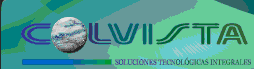 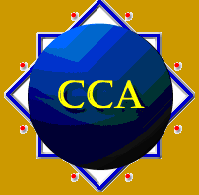 